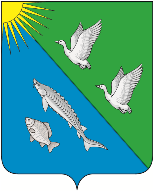  АДМИНИСТРАЦИЯСЕЛЬСКОГО ПОСЕЛЕНИЯ ЛЯМИНАСургутского районаХанты-Мансийского автономного округа - ЮгрыПОСТАНОВЛЕНИЕ «11» ноября 2021 года				                                                              № 70с. п. ЛяминаО снятии с учёта граждан,нуждающихся в жилых помещениях,предоставляемых на условияхдоговора социального наймаВ соответствии со статей 56 «Снятие граждан с учета в качестве нуждающихся в жилых помещениях» Жилищного Кодекса Российской Федерации, главы 4 Закона Ханты-Мансийского автономного округа-Югры от 06.07.2005  № 57-оз «О регулировании отдельных жилищных отношений в Ханты-Мансийском автономном округе-Югре», постановления администрации сельского поселения Лямина от 17.05.2021 № 31 «Об утверждении Административного регламента предоставления муниципальной услуги «Прием заявлений, документов, а также постановка граждан на учет в качестве нуждающихся в жилых помещениях», постановления администрации сельского поселения Лямина от 24.04.2013 № 6 «О создании жилищной комиссии, об утверждении положения о жилищной комиссии»  (с изм. от 15.03.2021 № 10):1. Исключить из списка очерёдности граждан, состоящих на учёте в качестве нуждающихся в жилых помещениях, предоставляемых по договорам социального найма по вновь открывшимся обстоятельствам, согласно приложению, к настоящему постановлению. 2. Главному специалисту администрации сельского поселения Лямина          А.Н. Евсюковой:2.1. Внести изменения в общий список очередности граждан, нуждающихся в жилых помещениях, предоставляемых по договорам социального найма;2.2. Подготовить гражданам, указанным в приложении, уведомления о снятии их с учета в качестве нуждающихся в жилых помещениях. 3. Контроль за выполнением данного постановления оставляю за собой.   Глава сельского поселения Лямина                                              А.А. Дизер  Приложение к постановлению администрациисельского поселения Ляминаот «11» ноября 2021 года № 70Списокграждан, утративших право состоять в списке очерёдности нуждающихся в жилых помещениях, предоставляемых по договорам социального наймана основании пунктов 1, 3-6 части 1 статьи 56 Жилищного кодекса РФ,  по состоянию 11.11.2021 года.№п/пФамилия, имя, отчествогражданинаСостав семьи (чел.)Основание для снятия с учёта 1.Оленев Леонид Николаевич1 (один)Решение жилищной комиссии   протокол от 11.11.2021 № 5